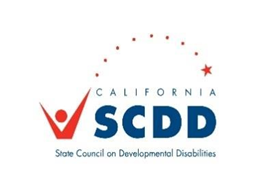 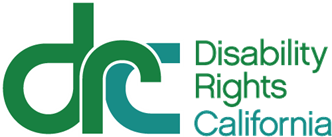 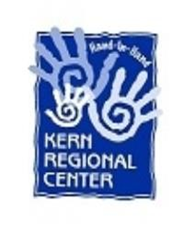 Kern Regional Center (KRC)Self-Determination Advisory Committee (SDAC) Meeting AgendaJanuary 31st, 2022 @ 5:00 p.mTeleconference via Zoom Webinarhttps://us02web.zoom.us/j/83202876861?pwd=Y1R6TmRBQ2hBTnFVaUVUWGxQQkdWUT09Passcode: 220758Or Telephone:Dial (for higher quality, dial a number based on your current location):Webinar ID: 836 4181 3479Passcode: 220758International numbers available: https://us02web.zoom.us/u/keiHqzyfXZ Pursuant to Government Code Sections 11123.1 and 11125(f), individuals with disabilities who require accessible alternatives formats of the agenda and related meeting materials and/or auxiliary aids/services to participate in the meeting should contact Michele Rodriquez @ (661)852-3272 or email at mrodriquez@kernrc.org Requests must be received by January 10th, 2022Call to OrderEstablish of QuorumAdditional Items:By-LawsWe have to find a way to get more families to participate on the committee.(Action Item) Include Independent Facilitators and Vendors in the committee if they are interested in this discussion.Discuss the RFP Proposal for year 21/22IF training (We have funding in our RFP to set up an intensive IF training. Is there a desire/want for this type of training to expand IF capacity for KRC)Introduction of VirginiaSDP UpdatePublic CommentApproval of MinutesStatus of SDP (Wood/Kulzer-Reyes)Updates on SDKRC UpdatesKRC SD UpdateGeneral UpdateNon-pilot UpdateNominations for CommitteeTopics for Next MeetingDate of Next MeetingAdjournment